РОССИЙСКАЯ  ФЕДЕРАЦИЯ            КОСТРОМСКАЯ ОБЛАСТЬГАЛИЧСКИЙ МУНИЦИПАЛЬНЫЙ РАЙОН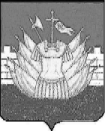 СОВЕТ ДЕПУТАТОВ ДМИТРИЕВСКОГО СЕЛЬСКОГО ПОСЕЛЕНИЯР Е Ш Е Н И Еот «05»  мая  2016 года   № 45                                         О внесении изменений в Положение о пенсионном обеспечении лиц, замещавших муниципальные должности и должности муниципальной службы Дмитриевского сельского поселенияГаличского муниципального района Костромской областиВ соответствии с Уставом муниципального образования Дмитриевское сельское поселение, в целях социальной защищенности отдельных категорий граждан, замещавших выборные муниципальные должности сельского поселения, Совет депутатов сельского поселения РЕШИЛ:          1. Внести в Положение о пенсионном обеспечении лиц, замещавших муниципальные должности  и должности муниципальной службы Дмитриевского сельского поселения Галичского муниципального района Костромской области, утвержденное решением Совета депутатов Дмитриевского сельского поселения от  25 февраля 2016 года № 31 следующие изменения:          1.1. Пункт 1 статьи 5 изложить в следующей редакции:«1. Лица, замещавшие муниципальные должности не менее одного срока полномочий, на который они были избраны и которые освобождены от должности в связи с прекращением полномочий ( в том числе досрочно), за исключением случаев прекращения полномочий, связанных с виновными действиями в соответствии с федеральными законами от 06.10.2003 года №131-ФЗ «Об общих принципах организации местного самоуправления в Российской Федерации», от 25.12.2008 года  №273-ФЗ «О противодействии коррупции», иными федеральными законами, Уставом муниципального образования Дмитриевское сельское поселение Галичского  муниципального района Костромской области имеют право на пенсию за выслугу лет со дня назначения страховой пенсии по старости (инвалидности),  в соответствии  федеральными законами от 28.12.2013 года №400-ФЗ «О страховых пенсиях» ( далее- Федеральный закон «О страховых пенсиях»), от 15.12.2001 года №166-ФЗ «О государственном пенсионном обеспечении в Российской Федерации»  либо досрочно оформленной в соответствии с Законом Российской Федерации от 19.04.1991 года  №1032-1 «О занятости населения в Российской Федерации».2. Настоящее решение вступает в силу со дня опубликования и распространяет свое действие на правоотношения, возникшие с 1 марта 2016 года.Глава сельского поселения:                                            А.В.Тютин